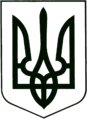 УКРАЇНА
МОГИЛІВ-ПОДІЛЬСЬКА МІСЬКА РАДА
ВІННИЦЬКОЇ ОБЛАСТІВИКОНАВЧИЙ КОМІТЕТ                                                           РІШЕННЯ №356Від 30.11.2023р.                                              м. Могилів-ПодільськийПро надання статусу дитини, яка постраждала внаслідоквоєнних дій та збройних конфліктів	Керуючись ст. 34 Закону України «Про місцеве самоврядування в Україні», абзацом 8 ст. 30-1 Закону України «Про охорону дитинства», ст. 1 Закону України «Про забезпечення прав і свобод внутрішньо переміщених осіб», постановою Кабінету Міністрів України від 24.09.2008р. №866 «Питання діяльності органів опіки та піклування, пов’язаної із захистом прав дитини», Порядком надання статусу дитини, яка постраждала внаслідок воєнних дій та збройних конфліктів, затвердженим постановою Кабінету Міністрів України від 05.04.2017р. №268, враховуючи рішення комісії з питань захисту прав дитини від 14.11.2023р. №20, -виконком міської ради ВИРІШИВ:1. Надати малолітній дитині, _________________, ____________ року народження (свідоцтво про народження серія _____  №________, видане відділом державної реєстрації актів цивільного стану реєстраційної служби Гуляйпільського районного управління юстиції у Запорізькій області), яка проживає за адресою: Вінницька область, с. _________, вул. _____________, буд. ___, статус дитини, яка постраждала внаслідок воєнних дій та збройних конфліктів та зазнала психологічного насильства (висновок оцінки потреб сім’ї Могилів-Подільського міського територіального центру соціального обслуговування (надання соціальних послуг) від 20.10.2023 року). 2. Надати неповнолітній дитині, _______________________________, _______________ року народження (паспорт №___________, виданий _____ _____________ року), яка проживає за адресою: Вінницька область, с. ____________, вул. _____________, буд. ___, статус дитини, яка постраждала внаслідок воєнних дій та збройних конфліктів та зазнала психологічного насильства (висновок оцінки потреб сім’ї Могилів-Подільського міського територіального центру соціального обслуговування (надання соціальних послуг) від 20.10.2023 року).3. Надати неповнолітній дитині, _______________________________, ______________ року народження (паспорт №_____________, виданий _____ ____________ року), який проживає за адресою: Вінницька область, м. Могилів-Подільський, вул. __________, буд. ___, кв. __, статус дитини, яка постраждала внаслідок воєнних дій та збройних конфліктів та зазнала психологічного насильства (висновок оцінки потреб сім’ї Могилів-Подільського міського територіального центру соціального обслуговування (надання соціальних послуг) від 20.10.2023 року). 4. Надати малолітній дитині, ___________________________, ______________ року народження (свідоцтво про народження серія _____ №_____________, видане Корабельним районним у місті Миколаєві відділом державної реєстрації актів цивільного стану Головного територіального управління юстиції у Миколаївській області), яка проживає за адресою: Вінницька область, м. Могилів-Подільський, вул. ___________, буд. __, кв. __, статус дитини, яка постраждала внаслідок воєнних дій та збройних конфліктів та зазнала психологічного насильства (висновок оцінки потреб сім’ї Могилів-Подільського міського територіального центру соціального обслуговування (надання соціальних послуг) від 20.10.2023 року). 5. Надати малолітній дитині, ___________________________________, ______________ року народження (свідоцтво про народження серія _____ №__________, видане відділом реєстрації актів цивільного стану по місту Добропіллю Добропільського міськрайонного управління юстиції Донецької області), яка проживає за адресою: Вінницька область, м. Могилів-Подільський, _______________, буд. ___, кв. ____, статус дитини, яка постраждала внаслідок воєнних дій та збройних конфліктів та зазнала психологічного насильства (висновок оцінки потреб сім’ї Могилів-Подільського міського територіального центру соціального обслуговування (надання соціальних послуг) від 20.10.2023 року). 6. Надати малолітній дитині, ______________, ___________ року народження (свідоцтво про народження серія ____ №_______, видане Добропільським міським відділом державної реєстрації актів цивільного стану Головного територіального управління юстиції у Донецькій області), яка проживає за адресою: Вінницька область, м. Могилів-Подільський, _____________, буд. ____, кв. ___, статус дитини, яка постраждала внаслідок воєнних дій та збройних конфліктів та зазнала психологічного насильства (висновок оцінки потреб сім’ї Могилів-Подільського міського територіального центру соціального обслуговування (надання соціальних послуг) від 20.10.2023 року). 7. Надати малолітній дитині, _____________, ______________ року народження (свідоцтво про народження серія ____ №_______, видане відділом реєстрації актів цивільного стану Снігурівського районного управління юстиції Миколаївської області), який проживає за адресою: Вінницька область, м. Могилів-Подільський, вул. ____________, буд. ___, кв. __, статус дитини, яка постраждала внаслідок воєнних дій та збройних конфліктів та зазнала психологічного насильства (висновок оцінки потреб сім’ї Могилів-Подільського міського територіального центру соціального обслуговування (надання соціальних послуг) від 20.10.2023 року). 8. Надати малолітній дитині, _______________, _____________ року народження (свідоцтво про народження серія ___ №________, видане виконавчим комітетом Олександрівської сільської ради Снігурівського району Миколаївської області), який проживає за адресою: Вінницька область,            м. Могилів-Подільський, вул. __________, буд. ___, кв. __, статус дитини, яка постраждала внаслідок воєнних дій та збройних конфліктів та зазнала психологічного насильства (висновок оцінки потреб сім’ї Могилів-Подільського міського територіального центру соціального обслуговування (надання соціальних послуг) від 20.10.2023 року). 9. Надати малолітній дитині, _______________, ______________ року народження (свідоцтво про народження серія _____ №__________, видане Бахмутським міським відділом державної реєстрації актів цивільного стану Східного міжрегіонального управління Міністерства юстиції (м. Харків)), який проживає за адресою: Вінницька область, м. Могилів-Подільський, вул. ___________, буд. ___, кв. ___, статус дитини, яка постраждала внаслідок воєнних дій та збройних конфліктів та зазнала психологічного насильства (висновок оцінки потреб сім’ї Могилів-Подільського міського територіального центру соціального обслуговування (надання соціальних послуг) від 20.10.2023 року). 10. Надати малолітній дитині, _____________________________, __________________ року народження (свідоцтво про народження серія ___ №________, видане Бахмутським міським відділом державної реєстрації актів цивільного стану Головного територіального управління юстиції у Донецькій області), який проживає за адресою: Вінницька область, м. Могилів - Подільський, вул. ___________, буд. ___, кв. ___, статус дитини, яка постраждала внаслідок воєнних дій та збройних конфліктів та зазнала психологічного насильства (висновок оцінки потреб сім’ї Могилів-Подільського міського територіального центру соціального обслуговування (надання соціальних послуг) від 20.10.2023 року). 11. Надати малолітній дитині, ________________, _________ року народження (свідоцтво про народження серія ____ №____________, видане відділом державної реєстрації актів цивільного стану по місту Добропіллю Добропільського міськрайонного управління юстиції Донецької області), який проживає за адресою: Вінницька область, м. Могилів-Подільський, вул. _______________, буд. ___, кімната ___, статус дитини, яка постраждала внаслідок воєнних дій та збройних конфліктів та зазнала психологічного насильства (висновок оцінки потреб сім’ї Могилів-Подільського міського територіального центру соціального обслуговування (надання соціальних послуг) від 20.10.2023 року). 12. Надати малолітній дитині, __________________, _____________ року народження (свідоцтво про народження серія ____ №___________, видане відділом державної реєстрації актів цивільного стану по місту Добропіллю реєстраційної служби Добропільського міськрайонного управління юстиції у Донецькій області), яка проживає за адресою: Вінницька область, м. Могилів-Подільський, вул. ____________, буд. ___, кімната ___, статус дитини, яка постраждала внаслідок воєнних дій та збройних конфліктівта зазнала психологічного насильства (висновок оцінки потреб сім’ї Могилів-Подільського міського територіального центру соціального обслуговування (надання соціальних послуг) від 20.10.2023 року).13. Контроль за виконанням даного рішення покласти на заступника   міського голови з питань діяльності виконавчих органів Слободянюка М.В..      Міський голова                                                          Геннадій ГЛУХМАНЮК